Hail, gladdening Light, of his pure glory poured    AMNS 8          Melody: Sebaste     Irregular metre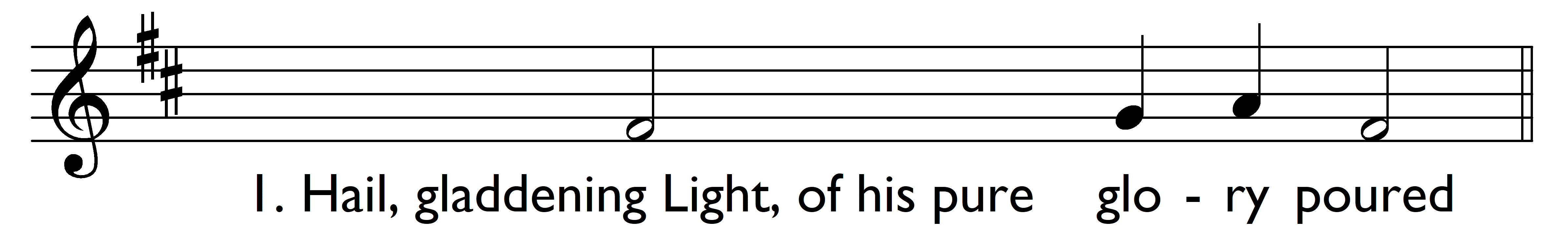 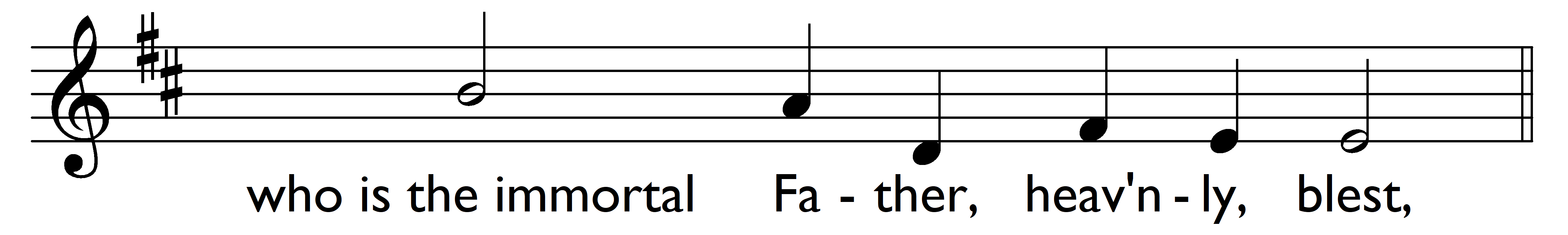 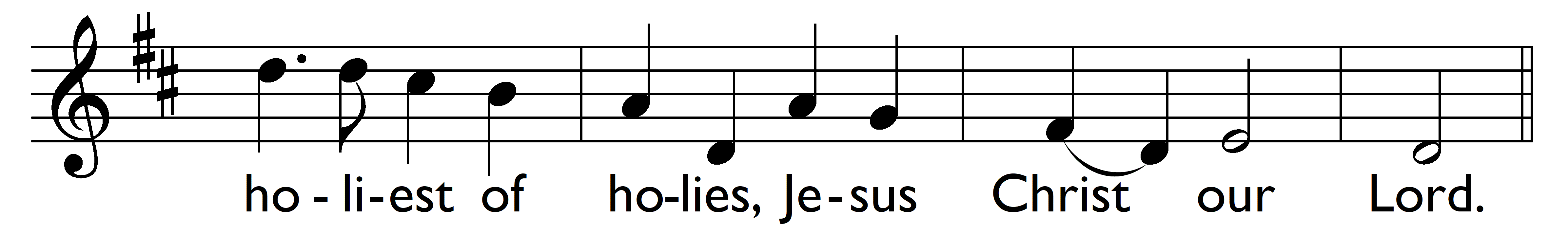 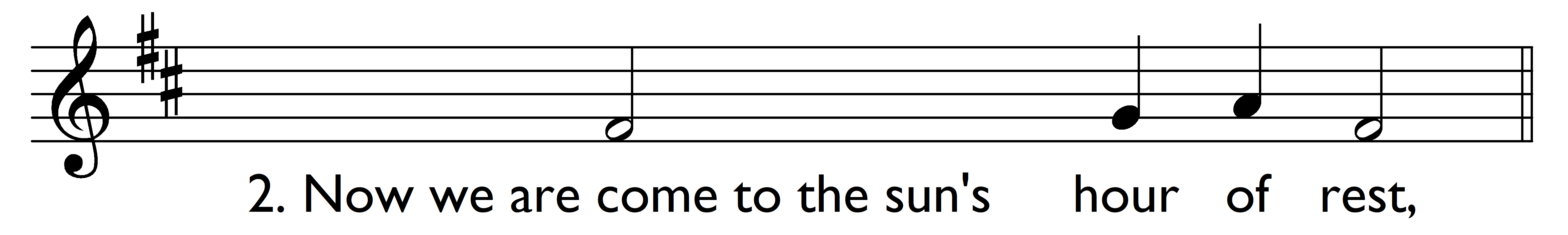 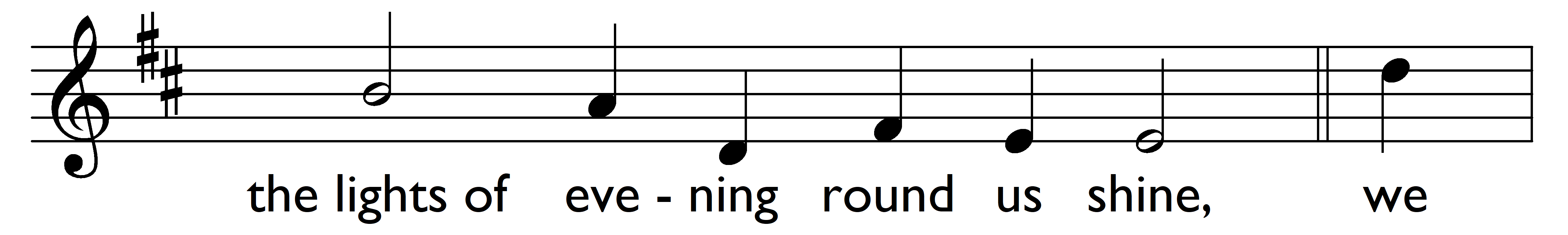 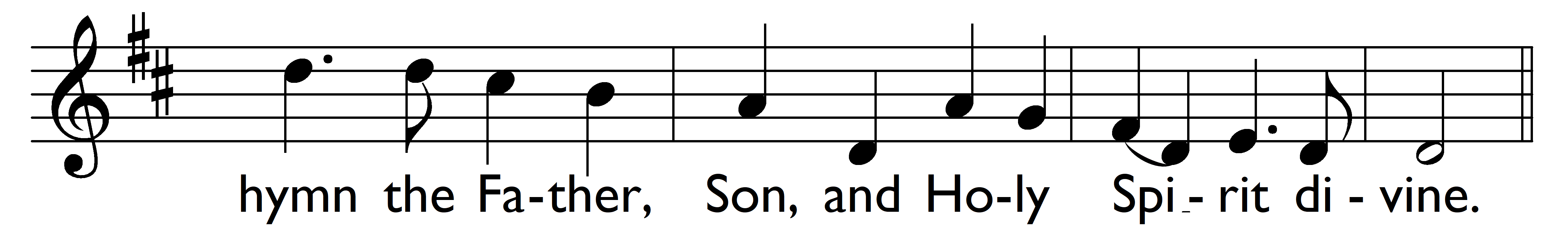 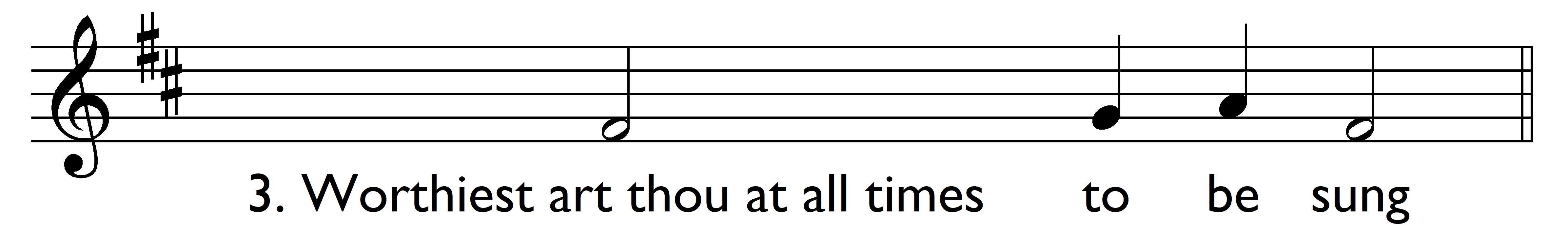 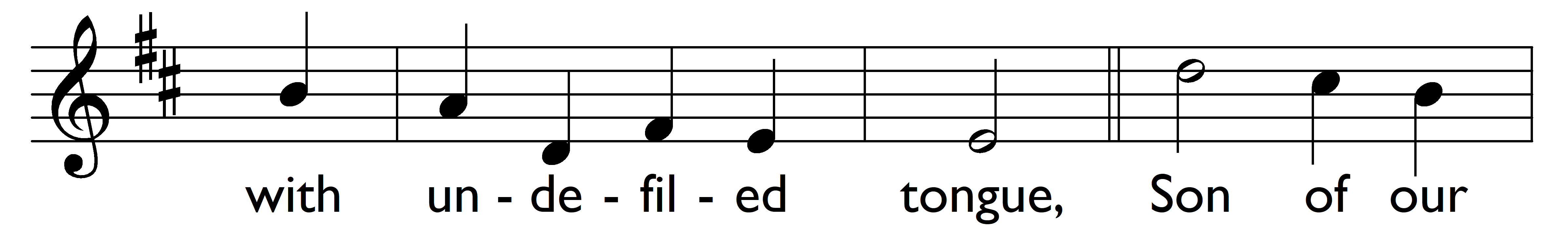 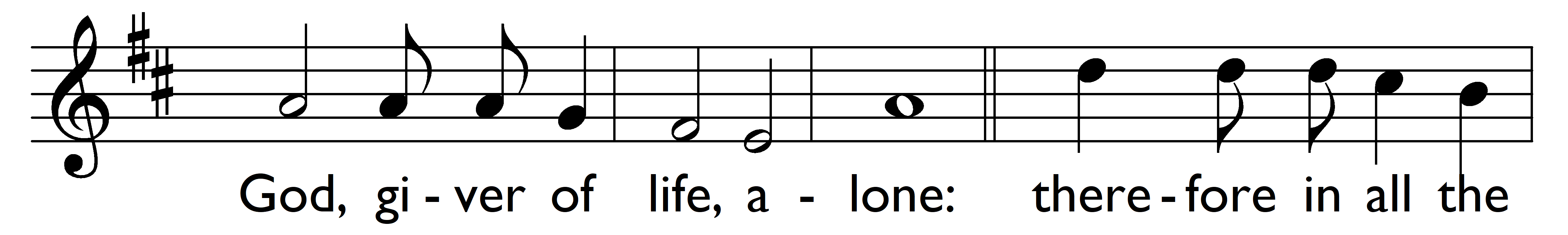 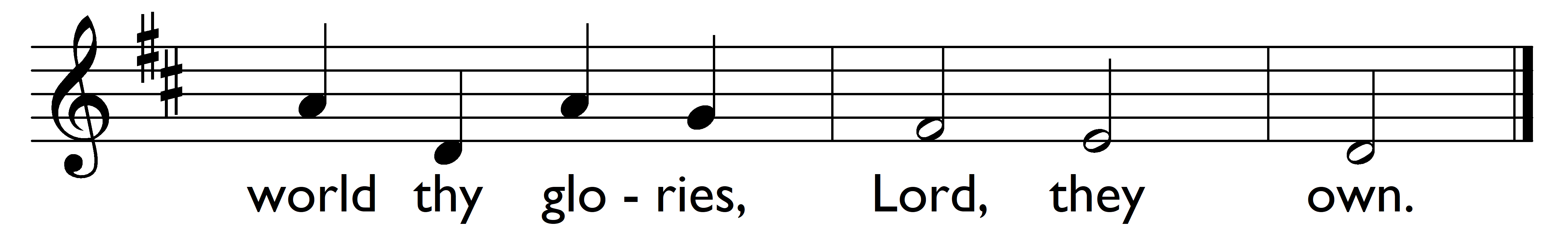 Words: Greek (3rd century or earlier), translated by John Keble (1792-1866)Music: John Stainer (1840-1901)